Допустимые к использованию на ГИА-9 средства обученияВо время экзамена на рабочем столе участника экзамена, помимо экзаменационных, могут находиться:гелевая, капиллярная ручка с чернилами черного цвета;документ, удостоверяющий личность;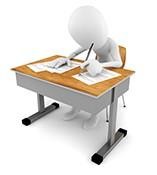 лекарства и питание (при необходимости);средства обучения и воспитания:по русскому языку - орфографический словарь, позволяющий устанавливать нормативное написание слов;по математике - линейка, не содержащая справочной информации (далее - линейка), для построения чертежей и рисунков; справочные материалы, содержащие основные формулы курса математики образовательной программы основного общего образования;по физике - линейка для построения графиков, оптических и электрических схем; непрограммируемый калькулятор, обеспечивающий выполнение арифметических вычислений (сложение, вычитание, умножение, деление, извлечение корня) и вычисление тригонометрических функций (sin, cos, tg, ctg, arcsin, arccos, arctg), а также не осуществляющий функций средства связи, хранилища базы данных и не имеющий доступ к сетям передачи данных (в том числе к информационно- телекоммуникационной сети "Интернет") (далее - непрограммируемый калькулятор); лабораторное оборудование для выполнения экспериментального задания по проведению измерения физических величин;по химии - непрограммируемый калькулятор; лабораторное оборудование для проведения химических опытов, предусмотренных заданиями; Периодическая система химических элементов Д.И. Менделеева; таблица растворимости солей, кислот и оснований в воде; электрохимический ряд напряжений металлов;по биологии - линейка для проведения измерений при выполнении заданий с рисунками; непрограммируемый калькулятор;по литературе - орфографический словарь, позволяющий устанавливать нормативное написание слов и определять значения лексической единицы; полные тексты художественных произведений, а также сборники лирики;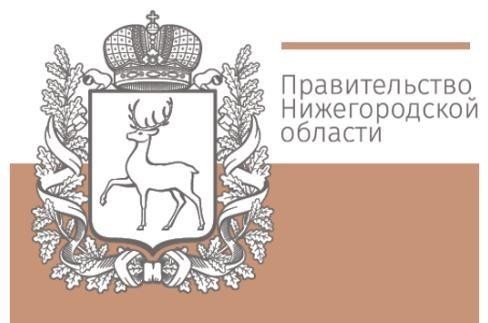 по географии	-	линейка	для	измерения	расстояний	по	топографической	карте;	непрограммируемый	калькулятор; географические атласы для 7 - 9 классов для решения практических заданий.по иностранным языкам — технические средства, обеспечивающие воспроизведение аудиозаписей, содержащихся на электронных носителях, для выполнения заданий раздела «Аудирование» КИМ ОГЭ; компьютерная техника, не имеющая доступ к информационно-телекоммуникационной сети «Интернет»; аудиогарнитура для выполнения заданий раздела «Говорение» КИМ ОГЭ;по информатике и информационно-коммуникационным технологиям (ИКТ) — компьютерная техника, не имеющая доступ к информационно-телекоммуникационной сети «Интернет»специальные технические средства (для участников экзамена с ОВЗ, участников экзамена– детей-инвалидов, инвалидов) (при необходимости);черновик